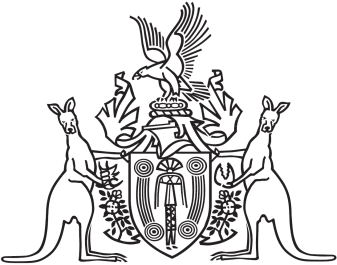 Northern Territory of AustraliaGovernment GazetteISSN-0157-833XNo. S62	5 July 2016Northern Territory of AustraliaAuctioneers ActPrescribed FeesI, Peter Donald Styles, Minister for Racing, Gaming and Licensing:(a)	under section 3AB of the Auctioneers Act and with reference to section 43 of the Interpretation Act, revoke all instruments prescribing fees under section 3AB of the Auctioneers Act in force immediately before the date of this instrument; and(b)	under section 3AB of the Auctioneers Act and with reference to section 8 of the Interpretation Act, prescribe the fee payable in relation to a matter specified in the Schedule to be the fee specified opposite.Dated 30 June 2016P. D. StylesMinister for Racing, Gaming and LicensingScheduleItemDescriptionFee
(Revenue units)1Fee payable under section 5(3) or 8B for auctioneer's licence for period of:(a)	1 year(b)	3 years(c)	5 years3278821 4712Fee payable under section 6(3) or 8B for renewal of auctioneer's licence for period of:(a)	1 year(b)	3 years(c)	5 years3278821 471